CLIENT REFERENCE TEMPLATE 						                                                                      ANNEXURE A7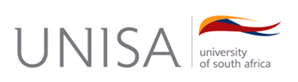 SERVICE PROVIDER NAME: 													REFERENCE NO.: PT2024/02Note:  References provided will be contacted by Unisa__________________________				____/____/_____           SIGNED					                   DATE__________________________				____/____/_____           SIGNED					                   DATEReference 1Reference 2Reference 3Name of Reference OrganizationDescription of work (service)i.e Renovations of Building etcValue of work i.e. the service provided inclusive of VATContract start date (Year)Date completed (Year)Contact Name and TitleContact Telephone Number Contact AddressContact E-mailReference 4Reference 5Reference 6Name of Reference OrganizationDescription of work (service)i.e Renovations of Building etcValue of work i.e. the service provided inclusive of VATContract start date (Year)Date completed (Year)Contact Name and TitleContact Telephone Number Contact AddressContact E-mail